Drawing TexturePractise drawing a texture with a pencil (or a piece of charcoal if you have it) by copying these textured squares.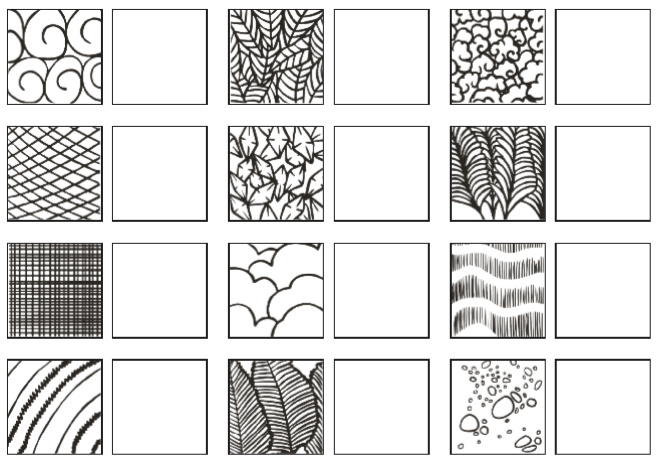 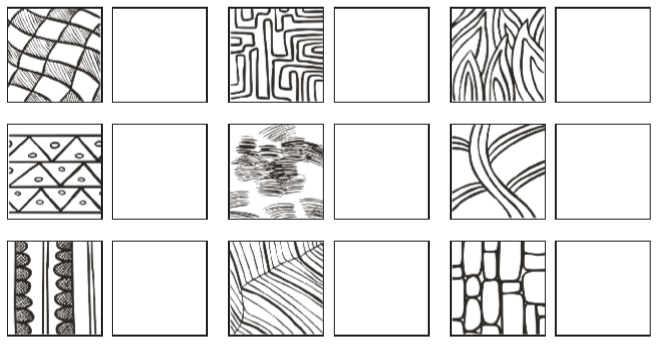 